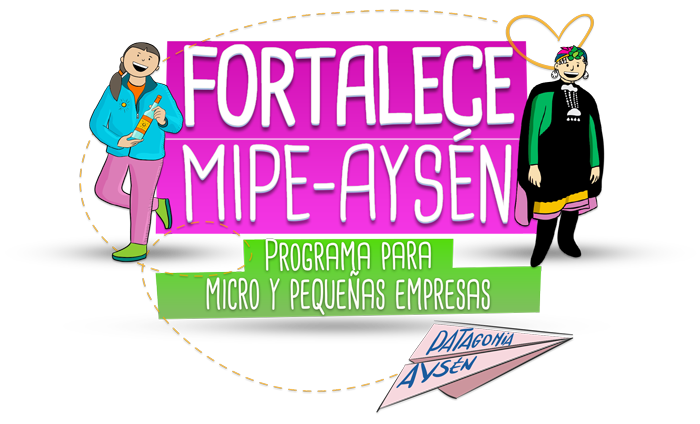 Fortalece MIPELas microempresas, junto con las pequeñas empresas, contribuyen a la economía local, el bienestar de las familias y fortalecen la capacidad innovadora regional.  A todas ellas, se les reconoce las dificultades para sostener su actividad, en un contexto de menor actividad económica post pandemia. Es el momento de fortalecer y apuntalar sus desafíos, con apoyo para una mayor inversión, generando más oportunidades laborales en la región, y salir a buscar nuevos mercados. Por esto, los invitamos a postular a los diferentes apoyos que, desde el Gobierno Regional y su Consejo, se han preparado en apoyo a las empresas regionales. Compromiso por un desarrollo económico y social en cada localidad de la región de Aysén.Formulario de Postulación- Fortalece MIPEI. Datos generales de la postulación ¿CUÁL ES EL INSTRUMENTO AL QUE POSTULA?Seleccione el instrumento al cual desea postular. Los instrumentos disponibles pueden ir variando en la medida que el Programa avance en su ejecución.Fortalece MIPE ¿Cuál es la cédula de identidad del dueño/a o socio/a de la empresa que postula al instrumento FORTALECE MIPE?La cédula de identidad registrada en este apartado corresponde al asociado a la clave única del/la dueño/a o socio/a de la empresa que postula al programa FORTALECE MIPERUT: _________________________¿Cuál es el RUT o cédula de identidad de la empresa que postula al instrumento FORTALECE MIPE?Este RUT corresponde al Rol único tributario de la empresa postulante (natural o jurídica), ya que todas las personas naturales y jurídicas y las entidades o agrupaciones sin personalidad jurídica, pero susceptibles de ser sujetos de impuestos, que en razón de su actividad o condición puedan causar impuestos en nuestro país, deben estar inscritas en el Rol Único tributario.RUT: _________________________¿Qué tipo de empresa es?Debe seleccionar el tipo de empresa que postula, esta Identificación debe coincidir con la registrada en la carpeta tributaria del SII.Empresa Individual de Responsabilidad Limitada (E.I.R.L.)Sociedad por acciones (S.P.A.)Sociedad Anónima (S.A.)Sociedad de responsabilidad limitada.Empresa unipersonalOtra¿Cómo se llama su empresa?Registre el nombre de fantasía de su empresa.Nombre de fantasía: ______________________________________________________¿Cuáles son los datos para comunicarse con su empresa?Registre datos telefónicos y de correo electrónico que utilice habitualmente y que permitan una comunicación fluida con Usted.Celular o teléfono fijo : ________________Email : ____________________________II. DATOS BÁSICOS DEL POSTULANTE (características personales del dueño o dueña que postula)¿Cuál es su sexo?HombreMujerNo binario¿Cuál es su fecha de nacimiento?  Día / Mes / Año : ____ / ____ / ______Usted, ¿cuenta con certificado que acredite Calidad Indígena, otorgado por la CONADI?Si su respuesta es sí, deberá adjuntar el certificado al final de la postulación.SíNoUsted, ¿cuenta con credencial de discapacidad, otorgado por SENADIS?Esta información será verificada en la etapa de evaluación con la entidad correspondiente.SíNo¿Cuál es el nivel más alto alcanzado o nivel educacional actual?1. Nunca asistió2. Sala Cuna3. Jardín Infantil (Medio menor y Medio mayor)4. Prekinder/Kinder (Transición menor y Transición mayor)5. Educación Especial (Diferencial)6. Primaria o Preparatoria (Sistema Antiguo). 1° a 6° de Primaria o Preparatoria.7. Educación Básica. 1° a 8° básico.8. Humanidades (Sistema Antiguo). 1° a 6° humanidades.9. Educación Media Científico-Humanística10. Técnica, Comercial, Industrial o Normalista (Sistema Antiguo)11. Educación Media Técnica Profesional12. Técnico Nivel Superior Incompleto (carreras de 1 - 3 años)13. Técnico Nivel Superior Completo (carreras de 1 - 3 años)14. Profesional Incompleto (carreras de 4 o más años)15. Profesional Completo (carreras de 4 o más años)16. Postgrado Incompleto17. Postgrado CompletoEn ese nivel educacional, ¿cuál fue el último curso que aprobó o que cursa actualmente?Debe registrar el número de cursos realizados para el nivel de estudios más alto alcanzado que seleccionó en la pregunta anterior. Por ejemplo, si su nivel de estudio más alto alcanzado fue de sexto año básico, debe registrar el valor 6 en la columna Respuesta, para la fila n° 7.Usted, ¿Ha realizado algún curso de capacitación relacionado con su empresa, durante los últimos doce meses?Debe registrar el número de cursos de capacitación cuyo objetivo de aprendizaje tenga relación directa con la gestión u operación de la empresa que postula.Sí……. ¿cuántos? _______No¿Cuántas personas viven en su hogar? ___________¿Tiene hijos/as estudiando y que dependen económicamente de usted?Considere en su respuesta nivel de estudios superiores en centros de formación técnica, institutos profesionales o universidades.SíNo¿Tiene a su cargo el cuidado de personas dependientes, como personas con discapacidad o cuida a un adulto mayor?SíNo¿Cuál es la dirección de su domicilio particular?Dirección (Calle/sector – número) :_______________________________________________ Comuna: ________________________________________________________________________Localidad/sector: ________________________________________________________________III. DATOS BÁSICOS DE LA EMPRESA POSTULANTE (características generales de la empresa que postula) ¿Cuál es la dirección de la empresa que postula?Si la dirección de su empresa es la misma que la de su domicilio particular registrado en la pregunta anterior, seleccione la opción siguiente:◻  La dirección de la empresa es la misma que la de mi domicilio particular.Dirección (Calle/sector – número):________________________________________________Comuna: ________________________________________________________________________Localidad/sector: ________________________________________________________________¿Cuál es la actividad principal que realiza su empresa? Al final de la descripción anote el código de actividad económica registrado en la carpeta tributaria del Servicio de Impuestos Internos (SII). Su empresa, ¿produce algún tipo de alimento o insumos para la producción de otros alimentos?SíNoSu empresa, ¿produce algún bien o servicio para la actividad turística en la región de Aysén? Ya sea actividades ligadas al alojamiento, restaurantes, artesanía, servicios turísticos, transporte de pasajeros, entre otras actividades características del turismoSíNo¿Cuál es el año de inicio de actividades de su empresa según carpeta tributaria del SII? ______________Respecto de sus clientes, durante los últimos doce meses, ¿Vende o vendió regularmente a clientes fuera de la región de Aysén?Considerar la expresión regularmente como haber efectuado al menos una venta mensual a clientes fuera de la región de Aysén.SíNo¿Vende o vendió regularmente a clientes fuera de su comuna?Considerar la expresión regularmente como haber efectuado al menos una venta mensual a clientes fuera de su comuna.SíNo¿Vende o vendió regularmente sus bienes o servicios a otras empresas?Considerar la expresión regularmente como haber efectuado al menos una venta mensual a otras empresas.SíNo¿Vende o vendió sus bienes o servicios a una institución pública a través de mercado público o por convenio marco?Considerar haber realizado al menos una venta a una institución pública a través de mercado público, por convenio marco, licitación o compra ágil en los últimos 12 meses.SíNoRespecto de sus trabajadores, durante los últimos doce meses.¿Tiene o tuvo trabajadores formales contratados?En el caso de ser seleccionado/a deberá adjuntar comprobantes de pago de cotizaciones previsionales que acrediten el número de trabajadores formales con que cuenta la empresa, de los meses de octubre de 2021 y septiembre de 2022.Sí NoSi la respuesta anterior es Sí, su empresa, ¿cuenta con sindicato?SíNoSu empresa, ¿participa o participó en alguna asociación gremial, en la región de Aysén?Sí NoDurante los años 2021-2022, su empresa, ¿recibió alguna subvención o apoyo económico con fines de fomento productivo?Sí, cuál?NoOtra, cuál?IV. DATOS BÁSICOS DE LA PROPUESTA DE LA EMPRESA POSTULANTEPor favor describa brevemente el negocio por el cual está postulando a la línea Fortalece MIPE (Máximo 2000 caracteres)Descripción de su actual negocio, mercado atendido, necesidades que sus productos o servicios satisfacen en los segmentos de clientes identificados.Ahora nos podría resumir brevemente su proyecto y los productos o servicios que desea vender, (Máximo 2000 caracteres)Descripción de la problemática a resolver y potenciales clientes.Descripción de la solución, oferta de valor y elementos que la diferencian.¿Cómo describiría a sus clientes potenciales que alcanzaría al implementar su proyecto? (Máximo 1000 caracteres)Identificación y descripción del o los segmentos de clientes potenciales a los cuales está dirigido su producto/servicio. ¿Quiénes son los clientes a los cuales les queremos entregar valor? ¿Cuáles son los segmentos más importantes de clientes a que apunta nuestro proyecto?¿Por qué estos clientes prefieren o deberían preferir sus productos o servicios? (Máximo 1000 caracteres)Identificar por cada segmento de clientes potenciales, cuál es la oferta de valor o elemento diferenciador por el cual deberían elegir el producto/servicio. ¿Por qué deberían preferirme el segmento de clientes que apunta mi Idea de Negocio, y no quedarse con la competencia? ¿Cómo vende o distribuye su producto o servicio? (Canales de comercialización (venta directa, medios digitales, intermediarios, etc.) (Máximo 1000 caracteres)Identificar los canales necesarios para llegar a los clientes. Además comentar por qué esos canales son los más adecuados (financiera y operacionalmente) respecto a cada segmento de clientes. ¿A través de qué llego a mis clientes? ¿Cuáles son los canales que funcionan mejor de acuerdo a mi segmento de clientes? ¿Cuáles son los canales más rentables de mi modelo de negocio?Con este proyecto, usted espera (puede marcar más de una opción de respuesta)Diversificar la producción actualAumentar la rentabilidad del negocioAmpliar la cartera de clientes actualObtener mejor productividadInnovar en el proceso productivoSu proyecto, ¿incorporará alguna práctica de sustentabilidad ambiental o social? Uso eficiente de aguaUso de nuevas fuentes de energíaUso eficiente de combustiblesIncorporación de prácticas de manejo de residuosIncentivar el comportamiento responsable de los clientesNo aplicaOtra. Cuál?En los próximos 6 meses, ¿estaría disponible para participar en algún taller o curso de capacitación para su empresa?Sí NoEn los próximos 6 meses, ¿estaría disponible para integrarse a alguna red de empresas o participar en alguna asociación gremial en la región de Aysén? Sí NoYa participo en una asociación gremial de empresas.En los próximos 6 meses, ¿estaría disponible para incorporarse en la plataforma de compras públicas, llamado Mercado Público? Sí NoV. PRESUPUESTO¿Qué compras, gastos o inversión espera hacer para su empresa y su proyecto? Recuerde que el presupuesto corresponde a todos los gastos que usted considera necesarios para el logro de la implementación de su propuesta de proyecto y se debe presentar en términos genéricos, es decir, seleccionando e identificando el ítem de gasto correspondiente, agregando una breve descripción del o los productos y/o servicios que requiere y especificando el monto total neto por cada ítem registrado. La suma de todos los gastos debe corresponder al monto total solicitado al instrumento Fortalece MIPE, en caso de que este monto supere el máximo definido según bases, el valor será ajustado por el equipo evaluador.Recuerde: Se podrá asignar hasta un 70% del subsidio a un solo ítem, distribuyendo los fondos en al menos dos ítems diferentes.VI. IDENTIFICACIÓN DE EL/LA REPRESENTANTE LEGAL SÓLO PERSONAS JURÍDICASVII. DOCUMENTOS DE RESPALDOA continuación debe subir (adjuntar) los siguientes documentos:Se pueden subir archivos en formato PDF, Imagen JPG, que no superen el tamaño de 10 MB cada archivo.VIII. DECLARACIÓN JURADA DE POSTULACIÓNDECLARACIÓN JURADA DE POSTULACIÓNPOSTULACIÓN INSTRUMENTO FORTALECE MIPE – GOBIERNO REGIONAL DE AYSENYo, _________________________, (nombres y apellidos completos) Cédula Nacional de Identidad N° ______________, mediante el presente documento declaro lo siguiente:Los datos, antecedentes e información registrados en el formulario web del Gobierno Regional de Aysén, para efectos de mi postulación al Instrumento Fortalece MIPE del Programa de Reactivación Económica, son fidedignos y se ajustan a mi actual situación económica, comercial y social.Respecto a la recepción de recursos públicos en el ámbito de fomento productivo en el año 2021 y/o 2022: (marque una alternativa)◻ Declaro que Sí recibí◻ Declaro que No recibíNota: En el proceso de evaluación de las postulaciones, se priorizará a quienes no se hayan adjudicado recursos públicos en el año 2021 y/o 2022, esto en ningún caso excluye la postulación a quienes sí los hayan recibido.Respecto a deudas por pensión de alimentos, declaro que no mantengo deudas de este tipo identificadas en los registros oficiales: (marque a continuación su declaración)◻ Declaro que no mantengo deudas por pensión de alimentos con hijos/as.Nota: En el proceso de evaluación se espera verificar este antecedente en el Registro Nacional de Deudores de Pensiones de Alimentos en cuanto esté vigente. En el caso de que quien postule sea una persona jurídica, esta declaración la debe realizar el socio o socia postulante.Estoy en conocimiento que el Gobierno Regional de Aysén se encuentra facultado para dejar sin efecto mi solicitud de postulación y/o adjudicación, si se comprueba que los datos o información declarada en mi postulación no corresponden a la realidad.Autorizo al Gobierno Regional de Aysén para consultar a las Instituciones Públicas y entidades que correspondan, información relativa a mi postulación al Instrumento Fortalece MIPE del Gobierno Regional de Aysén.Por este acto, declaro mi voluntad respecto a autorizar al Gobierno Regional de Aysén a entregar datos de mi postulación a terceros, en particular a la Fundación de Desarrollo Educacional y Tecnológico La Araucanía (FUDEA) para efectos de efectuar las verificaciones y gestiones necesarias para desarrollar el proceso de postulación, evaluación, contratación, ejecución y término del presente instrumento. (marque a continuación su declaración)◻ Declaro que Sí Autorizo.◻ Declaro que No autorizo.Por este acto, declaro mi voluntad de recibir información sobre programas de fomento productivo del Gobierno Regional de Aysén, a compartir información con otras instituciones públicas para difundir información sobre programas de fomento productivo y a recibir información sobre actividades del Gobierno Regional de Aysén.◻ Declaro que Sí Autorizo.◻ Declaro que No autorizo.Envío de postulación. (Para finalizar y enviar su postulación debe seleccionar a continuación la opción propuesta). ◻ Declaro que he leído el contenido de este documento y confirmo la veracidad de todo lo acá declarado.DeclaranteNombre de postulanteN° Cédula de identidad de postulante persona natural o dueño/a empresa postulanten°Nivel de estudio más alto alcanzado o nivel educacional actualDesdeHastaRespuesta1Nunca asistióNo aplicaNo aplicaNo aplica2Sala CunaNo aplicaNo aplicaNo aplica3Jardín Infantil (Medio menor y Medio mayor)No aplicaNo aplicaNo aplica4Pre kínder/Kínder (Transición menor y Transición mayor)No aplicaNo aplicaNo aplica5Educación Especial (Diferencial)No aplicaNo aplicaNo aplica6Primaria o Preparatoria (Sistema Antiguo). 1° a 6° de Primaria o Preparatoria.167Educación Básica. 1° a 8° básico.188Humanidades (Sistema Antiguo). 1° a 6° humanidades.169Educación Media Científico-Humanística1410Técnica, Comercial, Industrial o Normalista (Sistema Antiguo)1611Educación Media Técnica Profesional1512Técnico Nivel Superior Incompleto (carreras de 1 - 3 años)1313Técnico Nivel Superior Completo (carreras de 1 - 3 años)2314Profesional Incompleto (carreras de 4 o más años)11015Profesional Completo (carreras de 4 o más años)41016Postgrado Incompleto1417Postgrado Completo210ÍtemsDescripciónValor neto totalMaquinariaAnimalesMobiliarioEquipos computacionales y softwareEstructuras móviles o desmontables:Otro activo fijo   Subtotal Inversión   Subtotal InversiónMateriales para Habilitación de Infraestructura   Subtotal Habilitación de infraestructura   Subtotal Habilitación de infraestructuraMaterias primas y materialesMercaderíaAcciones de marketingArriendosRemuneracionesPago de servicios básicosOtro   Subtotal Capital de trabajo   Subtotal Capital de trabajoCosto Neto Total del proyectoCosto Neto Total del proyecto1. RUT2. Nombre3 Teléfono4. Correo electrónicoN°DocumentoCómo obtenerlo1Carpeta tributaria para solicitar créditos, disponible en www.sii.cl. Se debe poner especial atención en que el documento contenga los formularios 29 del período octubre 2021 – septiembre 2022.Sitio web del Servicio de Impuestos Internos:https://www.sii.cl/servicios_online/1047-1702.html2Certificado de antecedentes de obligaciones laborales y previsionales otorgado por la Dirección del Trabajo.Sitio web de la Dirección del trabajo:https://tramites.dirtrab.cl/registroempresa/3Certificado de deuda tributaria emitido por la Tesorería General de la República.Sitio web de la Tesorería General de la Repúblicahttps://www.tgr.cl/tramites-tgr/certificado-de-deuda-fiscal/4Certificado entregado por CONADI para el registro de personas pertenecientes a pueblos originarios, en caso de que corresponda.Sitio web de la Corporación nacional de desarrollo indígena.https://conadi.oficinainternet1.cl/OficinaInternet2.0/home.aspx?Type=0#5Cedula de identidad del socio postulanteCopia o fotografía digitalizada de cédula de identidad de postulante.